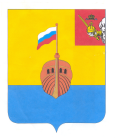 РЕВИЗИОННАЯ КОМИССИЯ ВЫТЕГОРСКОГО МУНИЦИПАЛЬНОГО РАЙОНА162900, Вологодская область, г. Вытегра, пр. Ленина, д.68тел. (81746)  2-22-03,  факс (81746) ______,       e-mail: revkom@vytegra-adm.ruЗАКЛЮЧЕНИЕна проект решения Представительного Собрания Вытегорского муниципального района27.12.2021 г.                                                                                       г. ВытеграЗаключение Ревизионной комиссии Вытегорского муниципального района на проект решения Представительного Собрания Вытегорского муниципального района «О внесении изменений в решение Представительного Собрания от 13.12.2021 № 500» подготовлено в соответствии с требованиями Бюджетного кодекса Российской Федерации, Положения о Ревизионной комиссии Вытегорского муниципального района.        Проектом решения вносятся изменения в решение Представительного Собрания Вытегорского муниципального района от 13.12.2021 № 500 «О районном бюджете на 2022 год и плановый период 2023 и 2024 годов».Первоначально районный бюджет был утвержден по доходам и расходам в сумме 1298595,3 тыс.рублей – без дефицита. Предлагаемые проектом решения изменения предусмотрены в расходной части бюджета на 2022 год.Изменения в 2022 годуОбщий плановый объем доходов бюджета в 2022 году не изменится и составит 1298595,3 тыс.рублей.План поступлений налоговых и неналоговых доходов составит 402993,0 тыс.рублей, из них налоговых 384300,0 тыс.рублей, неналоговых 18693,0 тыс.рублей. Объем безвозмездных поступлений не изменяется и составит 895602,3 тыс.рублей.  Согласно проекта решения общий объем расходов районного бюджета в 2022 году увеличится на 11523,0 тыс. рублей (+0,9 %) и составит 1310118,3 тыс.рублей. Изменение в расходной части связано с планируемыми по состоянию на 01 января 2022 года остатками средств на счетах бюджета. Остатки сформировались за счет перераспределения с 2021 года ассигнований на ремонт учреждений культуры. Изменение ассигнований предусмотрено проектом решения по разделу 08 «Культура, кинематография» в подразделе 08 01   «Культура» .Увеличение на 11523,0 тыс. рублей (+9,7 %) связано с перераспределением ассигнований с 2021 года.				             В связи с вносимыми изменениями в расходную часть бюджета, проектом решения размер дефицита районного бюджета 2022 года сформирован в сумме 11523,0 тыс.рублей. Источниками финансирования дефицита бюджета является изменение остатков средств на счетах бюджета по состоянию на 01.01.2022 года. Предлагаемый к утверждению объем дефицита соответствует нормам статьи 92.1 Бюджетного кодекса Российской Федерации.     Проектом решения внесены изменения в финансирование муниципальных программ. В целом в связи с увеличением объема расходов районного бюджета на финансирование муниципальных программ в 2022 году планируется увеличить на 11523,1 тыс.рублей (+0,9 0% к ранее утвержденным назначениям). Объем финансирования составит 1303007,7 тыс.рублей или 99,5 % общего объема расходов бюджета. Проектом решения увеличение финансирования предусмотрено в подпрограмме «Сохранение и развитие культурного потенциала Вытегорского района на 2021-2025 годы» муниципальной программы «Совершенствование социальной политики в Вытегорском  муниципальном районе на 2021-2025 годы». Проектом решения внесены соответствующие изменения в приложения к решению Представительного Собрания Вытегорского муниципального района от 13.12.2021 года № 500 «О районном бюджете на 2022 год и плановый период 2023 и 2024 годов».Проект решения сформирован в соответствии с указаниями о порядке применения бюджетной классификации Российской Федерации, утвержденные приказом Министерства финансов Российской Федерации от 6 июня 2019 года № 85н «О Порядке формирования и применения кодов бюджетной классификации Российской Федерации, их структуре и принципах назначения» (с изменениями).Анализ вносимых изменений проектом решения представлен в приложениях к настоящему Заключению.Выводы и предложения.Представленный проект решения соответствует требованиям Бюджетного кодекса Российской Федерации, подготовлен в соответствии с Положением о бюджетном процессе в Вытегорском муниципальном районе, утвержденным решением Представительного Собрания Вытегорского муниципального района от 1 ноября 2013 года № 6 (с изменениями).  Проект решения Представительного Собрания Вытегорского муниципального района «О внесении изменений в решение Представительного Собрания от 13.12.2021 года № 500» рекомендуется к рассмотрению.Председатель Ревизионной комиссии                                                                   Н.В.Зелинская        Утверждено решением о бюджете от 13.12.2021  № 500 Предлагаемые изменение проектом решенияИзменение% измененияДоходы всего (тыс.руб.)1298595,31298595,300Расходы (тыс.руб.)1298595,31310118,3+11523,0+0,9 %Дефицит бюджета (-), профицит бюджета (+)0-11523,0+11523,0*